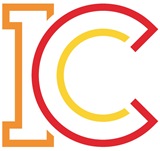 Ifield Community College Job DescriptionJob Title:			Director of inclusionPay scale: 			L10-13Contact ratio:			Up to 25 hours per fortnight equivalent*Reporting to:			SLTRole Purpose: To fulfil the role of SENCo, taking a strategic lead on supporting all vulnerable and disadvantaged students notably those with SEN, those looked after and those supported by the pupil premium.To develop and affect policies which ensure the school meets the individual needs of those students thereby closing the gap in attainment with all students.Main FunctionsTo lead all staff who provide direct support for SEN, LAC, EAL and Pupil Premium studentsTo perform the role of SENCo, maintain in the special needs register in accordance with the Code of PracticeTo take a strategic lead in the school on ways to support SEN, LAC, EAL and Pupil Premium students in and out of class and to develop and effect policies for these practicesWork in partnership with the Director of assessment and information to ensure the effective provision of access arrangements within the centre.Carry out assessments and apply for access arrangements by awarding organisation deadlines and in accordance with JCQ regulationsTo liaise with external agencies to secure the most effective support for these student groupsTo manage, under the supervision of the Business Manager, the budgets associated with supporting these student groupsTo lead the school on strategies for supporting students in these groups, recording them accessibly and monitor the quality of provision for themTo prepare and monitor all Education and Health  Care Plans and effect their provisionsTo ensure all other documentation required to support these groups is in place as necessaryTo oversee provision in the Learning Zone continually reviewing its effectivenessTo monitor attendance of the SEN, LAC and Pupil Premium students and intervene as necessary to support improved attendanceTo oversee the managing medicines policy and practiceEnsure the effective and proficient use of student data from a variety of sources to inform strategy and to ensure good student progress for SEN, LAC and Pupil Premium studentsWhilst every effort has been made to explain the main duties and responsibilities of the post, each individual task undertaken may not be identified.Employees will be expected to comply with any reasonable request from a manager to undertake work of a similar level that is not specified in this job description.* There is no scheduled teaching for the role but this contact is indicative of time spent supervising, working directly with students and leading individual and group work